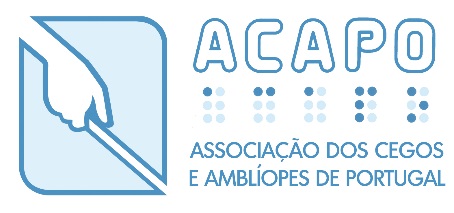 ACAPO – Associação dos Cegos e Amblíopes de PortugalMesa da Assembleia de RepresentantesAssembleia Geral da Delegação da ACAPO de ViseuConvocatóriaEm conformidade com o n.º 1 do artigo 30.º, conjugado com a alínea b) do n.º 1 do artigo 29.º e com a alínea c) do n.º 1 do artigo 28.º, dos Estatutos da ACAPO, com o n.º 2 do artigo 42.º do Regulamento Geral da ACAPO e com a alínea g) do n.º 1 do artigo 26.º do Regimento da Assembleia de Representantes, convoco todos os associados efetivos, da Delegação de Viseu da ACAPO, para a 23ª Assembleia geral da Delegação, a realizar através da Plataforma Zoom, no dia 29 de Outubro de 2022, pelas 17h, com a seguinte Ordem de Trabalhos:Ponto 1 - Discussão e votação do plano de atividades e do orçamento referentes ao ano de dois mil e vinte e três, elaborados pela Direção de delegação, bem como do parecer do Conselho Fiscal e de Jurisdição sobre esses documentos;Ponto 2 – Informações sobre a vida associativa.Notas:Se à hora marcada não tiver comparecido o número de Associados legalmente exigido, a Assembleia reunirá trinta minutos depois, com qualquer número de presenças;2. Os interessados poderão requisitar à secretaria da delegação de Viseu os documentos a serem submetidos à Assembleia Geral pela Direção de delegação;3. Só será permitida a participação na assembleia aos associados com a quotização em dia;4. Dois dias antes da AGD será enviado a todos os associados o link ou o nº de telefone que permitirão o acesso através da plataforma Zoom.Alfragide, 13 de outubro de 2022A presidente da Mesa da Assembleia de Representantes, presidente em exercício da Mesa de Assembleia Geral da Delegação da ACAPO de Viseu:(Graça Maria Martins de Brito Gerardo)